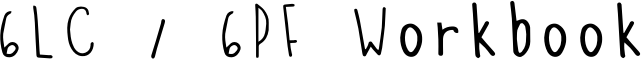 Week commencing 29/06/2020Monday 29th June 2020SpellingsCan you think of a definition for these words? Copy each word three times, in your best handwriting!ReadingWe had made a great deal of way during the night, and were now lying becalmed about half a mile to the south-east of Treasure Island. Grey-coloured woods covered a large part of the surface. This even tint was broken up by streaks of yellow sand in the lower lands, and by many tall trees of the pine family, out-topping the others – some singly, some in clumps; but the general colouring was uniform and sad. The hills ran up clear above the vegetation in spires of naked rock. All were strangely shaped, and the Spy-glass, which was the tallest rock on the island, was likewise the strangest in shape, running up sheer from almost every side, and then suddenly cut off at the top like a pedestal to put a statue on.The Hispaniola was rolling under in the ocean swell. The mast was creaking, the rudder was banging to and fro, and the whole ship moaning, groaning and jumping like a factory. I had to cling tight to the ropes, and the world turned giddily before my eyes; for though I was a good enough sailor when there was way on, this standing still and being rolled about like a bottle was a thing I never learned to bear, without a qualm or two, on an empty stomach.Perhaps it was this; perhaps it was the look of the island with its grey, melancholy woods, and wild stone spires and the surf that we could both see and hear foaming and thundering on the steep beach – and you would have thought anyone would have been glad to get to land after being so long at sea – but my heart sank into my boots; and from that first look onward, I hated the very thought of Treasure Island.We had a dreary morning’s work before us, for there was no sign of any wind, and the rowing boats had to be got out and the ship towed three or four miles up a narrow passage to the haven behind the island. I volunteered for one of the boats. The heat was sweltering, and the crew grumbled fiercely over their work. I thought this was a very bad sign; for up to that day, the men had gone willingly and briskly about their business; but the very sight of the island had relaxed the cords of discipline.We brought up about a third of a mile from either shore, Treasure Island on one side, and Skeleton Island on the other. The bottom was clean sand. The plunge of our anchor sent up clouds of birds wheeling and crying over the woods; but in less than a minute they were down again, and all was once more silent.The place seemed entirely land locked, buried in woods, the trees coming right down to high-water mark, the shores mostly flat, and the hill tops standing round at a distance in a sort of amphitheatre, one here, one there. Two little rivers, or, rather two swamps, emptied out into this pond, as you might call it; and the foliage round that part of the shore had a kind of poisonous brightness.There was not a breath of air moving, nor a sound but that of the surf booming half a mile away along the beaches and against the rocks outside. A peculiar stagnant smell hung over the anchorage – a smell of sodden leaves and rotting tree trunks. I observed the doctor sniffing and sniffing like someone tasting a bad egg.‘I don’t know about treasure,’ he said, ‘but I’ll stake my wig there’s fever here.’Questions  According to the text, in what way is Treasure Island still influential?____________________________________________________________________________________________________________________________1 mark2.      ...running up sheer from almost every side...Give the meaning of the word sheer in this sentence.______________________________________________________________1 mark3.      Look at the first paragraph, beginning: We had made a great deal of way…Which two statements about the trees on Treasure Island are true?The trees on Treasure Island…1 mark4.      We had made a great deal of way during the night.Which word most closely matches the meaning of the word way?1 mark5.      The following sentences are based on the paragraph beginning:
We had a dreary morning’s work before us…Circle the correct word to complete each sentence below.(a)      We had a ________________ morning’s work before us.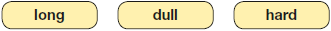 (b)     The weather was ________________ .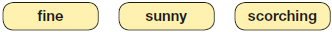 (c)     The crew ________________ about their work.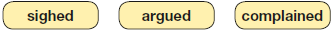 2 marks6.      Look at the paragraph beginning: We had a dreary morning’s work before us…Explain what Jim means when he says about the men:the very sight of the island had relaxed the cords of discipline.__________________________________________________________________________________________________________________________________________________________________________________________1 mark7.      Look at the paragraph beginning: The place seemed entirely land locked…Find and copy two groups of words that suggest that Jim is having trouble describing the island.1. _________________________________2. _________________________________2 marks8.      Look at the paragraph beginning: There was not a breath of air moving…
to the end of the text.Give two ways that this section suggests that there may be danger on Treasure Island in the next part of the story.1. ________________________________________________________________________________________________________________________________________________________________________________________2. ________________________________________________________________________________________________________________________________________________________________________________________2 marksMark scheme1.      Award 1 mark for answers that identify any of the following:1.      it is referred to in Pirates of the Caribbean, eg:•      the Treasure Island is mentioned in ‘Pirates of the Caribbean’.2.      there have been (many) film versions of Treasure Island, eg:•      it has influenced people to change it into films.3.      there have been television and / or radio versions, eg:•      it has been made into television shows and radio productions.4.      there is a computer / video game based on it, eg:•      the book is so good it is worthy enough to become a game.5.      a sequel to Treasure Island has been written, eg:•      because they made a sequel called Silver in 2012.6.      there have been many different versions of Treasure Island, eg:•      there are still things being produced and made today about it.Do not accept answers that only reference Swallows and Amazons.1 mark2.      Award 1 mark for answers that refer to a very steep or almost vertical slope.1 mark3.      Award 1 mark for two ticks in the correct boxes:The trees on Treasure Island...1 mark4.      Distance.1 mark5.      Award 2 marks for all three words correctly circled.Award 1 mark for any two words correctly circled.(a)      We had a ............................. morning’s work before us.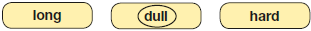 (b)     The weather was ............................. .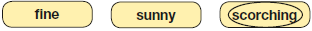 (c)      The crew ............................. about their work.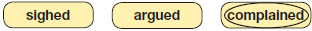 up to 2 marks6.      Award 1 mark for answers that recognise that seeing Treasure Island has made the crew less willing to do as they are told / work as hard, eg:•      it means that the men before they had come in sight of the island were well-behaved, now they are not•      it means that when the men saw the island they were less obedient and hard working.Also accept answers that recognise that seeing Treasure Island has revealed their true (pirate) nature, eg:•      they had started to plot to steal the treasure.1 mark7.      Award 1 mark for each of the following quotations, up to a maximum of 2 marks:1.      (The place) seemed (entirely land locked)2.      (in a) sort of (amphitheatre)3.      (Two little rivers,) or, rather (two swamps)4.      (this pond,) as you might call it5.      (had a) kind of (poisonous brightness).up to 2 marks8.      Award 1 mark for each acceptable point, up to a maximum of 2 marks:Acceptable points:1.      it is still / quiet, which seems ominous / stifling / expectant, eg:•      it seems too silent to be true•      there was complete silence, a surefire sign that something was going on.2.      the noises are threatening / intimidating, eg:•      it said “booming half a mile away along the beaches”. This means that something bad is coming.3.      the smell / rotting on the island is linked to death / illness / decay or is ominous / stifling, eg:•      the “rotting tree trunks” and “sodden leaves” show danger as death•      a peculiar stagnant smell implies that there is death and decay that lingers in the air.4.      the doctor thinks there is fever / disease on the island which could cause illness / death, eg:•      this could suggest that there is disease on the island that the sailors could catch•      by saying the doctor thinks there is some sort of disease, it suggests there may be some danger of becoming ill on the island.up to 2 marksMonday Maths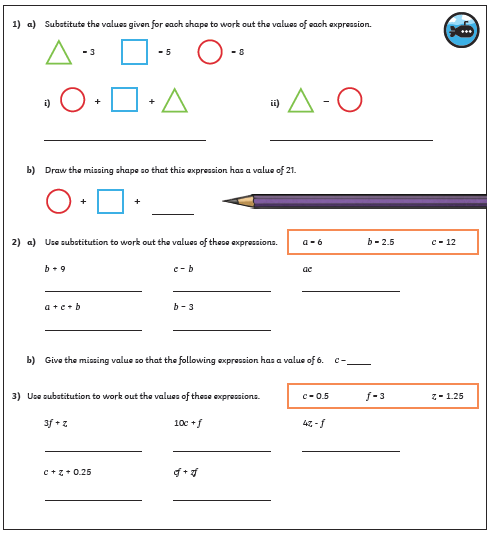 Maths Answers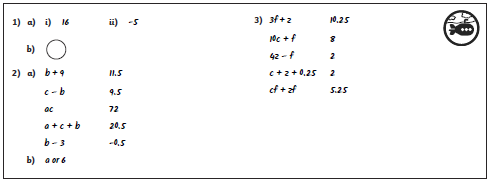 Treasure
IslandAbout the bookTreasure Island, written by Robert
Louis Stevenson, was first published
in 1883 as a serial in a children’s
magazine. It has an exciting plot
with many twists and turns, originally
designed to encourage readers to
buy the next issue of the magazine.Treasure Island is referred to in another well-known children’s book, Swallows and Amazons (published in 1930) and also in the film, Pirates of the Caribbean (2003). In 2012 Silver, a sequel to Treasure Island written by the poet Andrew Motion, was published.There are more film versions of Treasure Island than any other classic novel. There have also been television and radio productions and even, in 2009, a computer game.The story of Treasure Island starts with a young boy, named Jim Hawkins, finding a map showing the location of buried treasure on a remote island. He tells Trelawney, who buys a ship (the Hispaniola), and they set sail in search of the treasure, with Jim on board as ship’s boy. During the voyage, they discover that some of the crew are also secretly after the treasure. In this extract, Jim describes his first impressions of Treasure Island.Tick two.are all the same height.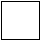 include pine trees.are mostly taller than the hills.are strangely shaped.all have a similar grey colour.Tick one.angledirectiondistancepathare all the same height.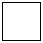 include pine trees.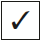 are mostly taller than the hills.are strangely shaped.all have a similar grey colour.